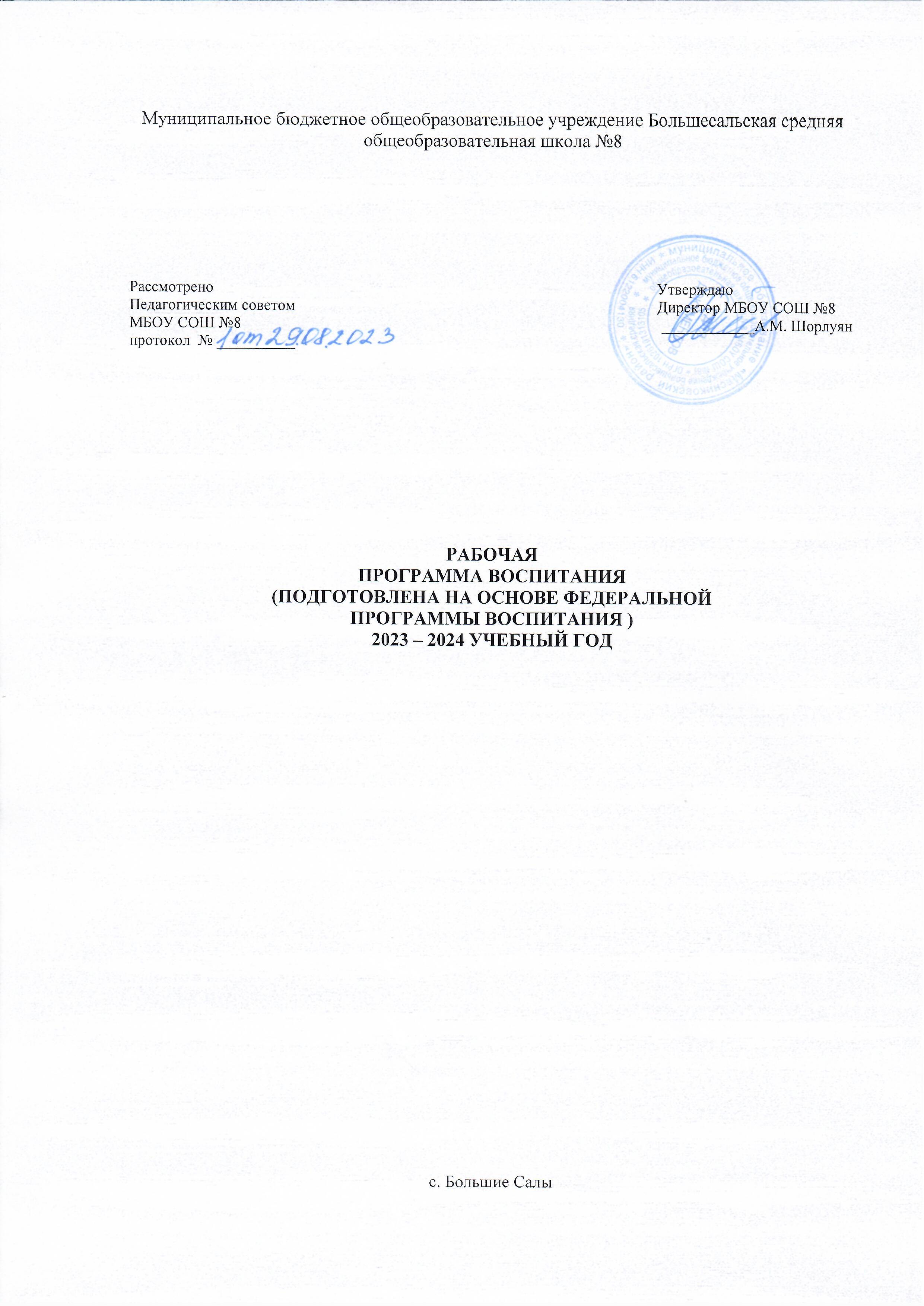 Пояснительная записка.        Рабочая  программа воспитания  МБОУ СОШ № 8  разработана: на основе Федерального закона от 29.12.2012 № 273-ФЗ «Об образовании в Российской Федерации», с учётом Стратегии развития воспитания в Российской Федерации  на период до 2025 года и Плана мероприятий по ее реализации в 2021-2025 гг., № 996-р и Плана мероприятий по её реализации в 2021 — 2025 годах (Распоряжение Правительства Российской Федерации от 12.11.2020 № 2945-р);  на основе Федерального закона от 04.09.2022г №371-ФЗ "О внесении изменений в Федеральный закон "Об образовании в Российской Федерации"            стратегии национальной безопасности Российской Федерации, (Указ Президента Российской Федерации от 02.07.2021 № 400) приказом Минпросвещения Российской Федерации № 992 от 16 ноября 2022 года «Об утвеждении федеральной образовательной программы начального общего образования»;приказом Минпросвещения Российской Федерации № 993 от 16 ноября 2022 года «Об утвеждении федеральной образовательной программы основного общего образования»;приказом Минпросвещения Российской Федерации № 1014 от 23 ноября 2022 года «Об утвеждении федеральной образовательной программы среднего общего образования»;приказом Минпросвещения Российской Федерации № 874 от 30 сентября 2022 года «Об утверждении порядка разработки и утверждения федеральных основных общеобразовательных программ»;приказом Минпросвещения Российской Федерации № 712 от 11 декабря 2020 г. «О внесении изменений в некоторые федеральные государственные образовательные стандарты общего образования по вопросам воспитания обучающихся»Письма Министерства просвещения Российской Федерации   от 18 июля 2022 года № АБ-1951/06 «Об актуализации примерной рабочей программы воспитания», в соответствии с примерной программой воспитания, одобренной решением федерального учебно-методического объединения по общему образованию (протокол от 23.06.2022г. № 3/22).	Программа является методическим документом, определяющим комплекс основных характеристик воспитательной работы, осуществляемой в школе, разрабатывается с учетом государственной политики в области образования и воспитания.Рабочая программа воспитания в МБОУ СОШ № 8 основывается на единстве и преемственности образовательного процесса всех уровней общего образования, преемственна с рабочими программами воспитания дошкольного и среднего уровня образования.Рабочая программа воспитания:предназначена для планирования и организации системной воспитательной деятельности в МБОУ СОШ № 8;разрабатывается и утверждается с участием коллегиальных органов управления МБОУ СОШ № 8, в том числе советов обучающихся, советов родителей (законных представителей);реализуется в единстве урочной и внеурочной деятельности, осуществляемой совместно с семьей и другими участниками образовательных отношений, социальными институтами воспитания;предусматривает приобщение обучающихся к российским традиционным духовным ценностям, включая ценности своей этнической группы, правилам и нормам поведения, принятым в российском обществе на основе российских базовых конституционных норм и ценностей;предусматривает историческое просвещение, формирование российской культурной и гражданской идентичности обучающихся.Рабочая программа воспитания включает три раздела: целевой, содержательный, организационный.При разработке или обновлении рабочей программы воспитания ее содержание, за исключением целевого раздела, может изменяться в соответствии с особенностями МБОУ СОШ № 8: организационно-правовой формой, контингентом обучающихся и их родителей (законных представителей), направленностью образовательной программы, в том числе предусматривающей углубленное изучение отдельных учебных предметов, учитывающей этнокультурные интересы, особые образовательные потребности обучающихся.1. Целевой раздел.Содержание воспитания обучающихся в МБОУ СОШ № 8 определяется содержанием российских базовых (гражданских, национальных) норм и ценностей, которые закреплены в Конституции Российской Федерации. Эти ценности и нормы определяют инвариантное содержание воспитания обучающихся. Вариативный компонент содержания воспитания обучающихся включает духовно-нравственные ценности культуры, традиционных религий народов России.Воспитательная деятельность в МБОУ СОШ № 8 планируется и осуществляется в соответствии с приоритетами государственной политики в сфере воспитания. Приоритетной задачей Российской Федерации в сфере воспитания детей является развитие высоконравственной личности, разделяющей российские традиционные духовные ценности, обладающей актуальными знаниями и умениями, способной реализовать свой потенциал в условиях современного общества, готовой к мирному созиданию и защите Родины.  Цель и задачи воспитания обучающихся.  Цель воспитания обучающихся в МБОУ СОШ №8:развитие личности, создание условий для самоопределения и социализации на основе социокультурных, духовно-нравственных ценностей и принятых в российском обществе правил и норм поведения в интересах человека, семьи, общества и государства;формирование у обучающихся чувства патриотизма, гражданственности, уважения к памяти защитников Отечества и подвигам Героев Отечества, закону и правопорядку, человеку труда и старшему поколению, взаимного уважения, бережного отношения к культурному наследию и традициям многонационального народа Российской Федерации, природе и окружающей среде.Задачи воспитания:усвоение обучающимися знаний норм, духовно-нравственных ценностей, традиций, которые выработало российское общество (социально значимых знаний);формирование и развитие личностных отношений к этим нормам, ценностям, традициям (их освоение, принятие);приобретение соответствующего этим нормам, ценностям, традициям социокультурного опыта поведения, общения, межличностных социальных отношений, применения полученных знаний;достижение личностных результатов освоения общеобразовательных программ в соответствии с ФГОС ООО.Личностные результаты освоения обучающимися образовательных программ включают:осознание российской гражданской идентичности;сформированность ценностей самостоятельности и инициативы;готовность обучающихся к саморазвитию, самостоятельности и личностному самоопределению;наличие мотивации к целенаправленной социально значимой деятельности;сформированность внутренней позиции личности как особого ценностного отношения к себе, окружающим людям и жизни в целом.  Воспитательная деятельность в МБОУ СОШ № 8 планируется и осуществляется на основе аксиологического, антропологического, культурно-исторического, системно-деятельностного, личностно-ориентированного подходов и с учетом принципов воспитания: гуманистической направленности воспитания, совместной деятельности детей и взрослых, следования нравственному примеру, безопасной жизнедеятельности, инклюзивности, возрастосообразности.  Направления воспитания. Рабочая программа воспитания реализуется в единстве учебной и воспитательной деятельности образовательной организации по основным направлениям воспитания в соответствии с ФГОС ООО и отражает готовность обучающихся руководствоваться ценностями и приобретать первоначальный опыт деятельности на их основе, в том числе в части:  Гражданского воспитания, способствующего формированию российской гражданской идентичности, принадлежности к общности граждан Российской Федерации, к народу России как источнику власти в Российском государстве и субъекту тысячелетней российской государственности, уважения к правам, свободам и обязанностям гражданина России, правовой и политической культуры.  Патриотического воспитания, основанного на воспитании любви к родному краю, Родине, своему народу, уважения к другим народам России; историческое просвещение, формирование российского национального исторического сознания, российской культурной идентичности.  Духовно-нравственного воспитания на основе духовно-нравственной культуры народов России, традиционных религий народов России, формирование традиционных российских семейных ценностей; воспитание честности, доброты, милосердия, справедливости, дружелюбия и взаимопомощи, уважения к старшим, к памяти предков.  Эстетического воспитания, способствующего формированию эстетической культуры на основе российских традиционных духовных ценностей, приобщение к лучшим образцам отечественного и мирового искусства.  Физического воспитания, ориентированного на формирование культуры здорового образа жизни и эмоционального благополучия - развитие физических способностей с учетом возможностей и состояния здоровья, навыков безопасного поведения в природной и социальной среде, чрезвычайных ситуациях.  Трудового воспитания, основанного на воспитании уважения к труду, трудящимся, результатам труда (своего и других людей), ориентации на трудовую деятельность, получение профессии, личностное самовыражение в продуктивном, нравственно достойном труде в российском обществе, достижение выдающихся результатов в профессиональной деятельности.  Экологического воспитания, способствующего формированию экологической культуры, ответственного, бережного отношения к природе, окружающей среде на основе российских традиционных духовных ценностей, навыков охраны, защиты, восстановления природы, окружающей среды.  Ценности научного познания, ориентированного на воспитание стремления к познанию себя и других людей, природы и общества, к получению знаний, качественного образования с учетом личностных интересов и общественных потребностей.  Целевые ориентиры результатов воспитания.  Требования к личностным результатам освоения обучающимися ОП ООО установлены ФГОС ООО.На основании этих требований в данном разделе представлены целевые ориентиры результатов в воспитании, развитии личности обучающихся, на достижение которых   направлена деятельность педагогического коллектива МБОУ СОШ № 8 для выполнения требований ФГОС ООО.  Целевые ориентиры определены в соответствии с инвариантным содержанием воспитания обучающихся на основе российских базовых (гражданских, конституциональных) ценностей, обеспечивают единство воспитания, воспитательного пространства.  Целевые ориентиры результатов воспитания на уровне основного общего образования   Гражданско-патриотическое воспитание:знающий и любящий свою малую родину, свой край, имеющий представление о Родине - России, ее территории, расположении;сознающий принадлежность к своему народу и к общности граждан России, проявляющий уважение к своему и другим народам;понимающий свою сопричастность к прошлому, настоящему и будущему родного края, своей Родины - России, Российского государства;понимающий значение гражданских символов (государственная символика России, своего региона), праздников, мест почитания героев и защитников Отечества, проявляющий к ним уважение;имеющий первоначальные представления о правах и ответственности человека в обществе, гражданских правах и обязанностях;принимающий участие в жизни класса, общеобразовательной организации, в доступной по возрасту социально значимой деятельности.  Духовно-нравственное воспитание:уважающий духовно-нравственную культуру своей семьи, своего народа, семейные ценности с учетом национальной, религиозной принадлежности;сознающий ценность каждой человеческой жизни, признающий индивидуальность и достоинство каждого человека;доброжелательный, проявляющий сопереживание, готовность оказывать помощь, выражающий неприятие поведения, причиняющего физический и моральный вред другим людям, уважающий старших.умеющий оценивать поступки с позиции их соответствия нравственным нормам, осознающий ответственность за свои поступки.владеющий представлениями о многообразии языкового и культурного пространства России, имеющий первоначальные навыки общения с людьми разных народов, вероисповеданий.чознающий нравственную и эстетическую ценность литературы, родного языка, русского языка, проявляющий интерес к чтению.  Эстетическое воспитание:способный воспринимать и чувствовать прекрасное в быту, природе, искусстве, творчестве людей;проявляющий интерес и уважение к отечественной и мировой художественной культуре;проявляющий стремление к самовыражению в разных видах художественной деятельности, искусстве.  Физическое воспитание, формирование культуры здоровья и эмоционального благополучия:бережно относящийся к физическому здоровью, соблюдающий основные правила здорового и безопасного для себя и других людей образа жизни, в том числе в информационной среде;владеющий основными навыками личной и общественной гигиены, безопасного поведения в быту, природе, обществе;ориентированный на физическое развитие с учетом возможностей здоровья, занятия физкультурой и спортом;сознающий и принимающий свою половую принадлежность, соответствующие ей психофизические и поведенческие особенности с учетом возраста.  Трудовое воспитание:сознающий ценность труда в жизни человека, семьи, общества;проявляющий уважение к труду, людям труда, бережное отношение к результатам труда, ответственное потребление;проявляющий интерес к разным профессиям;участвующий в различных видах доступного по возрасту труда, трудовой деятельности.  Экологическое воспитание:понимающий ценность природы, зависимость жизни людей от природы, влияние людей на природу, окружающую среду;проявляющий любовь и бережное отношение к природе, неприятие действий, приносящих вред природе, особенно живым существам;выражающий готовность в своей деятельности придерживаться экологических норм.  Ценности научного познания:выражающий познавательные интересы, активность, любознательность и самостоятельность в познании, интерес и уважение к научным знаниям, науке;обладающий первоначальными представлениями о природных и социальных объектах, многообразии объектов и явлений природы, связи живой и неживой природы, о науке, научном знании;имеющий первоначальные навыки наблюдений, систематизации и осмысления опыта в естественно-научной и гуманитарной областях знания. 2. Содержательный раздел 2.1.Уклад МБОУ СОШ № 8    МБОУ СОШ №8  является средней общеобразовательной школой, обучение в которой осуществляется по трем уровням общего образования (начальное общее образование, основное общее образование, среднее общее образование).    МБОУ СОШ №8 находится в Ростовской области Мясниковского района в селе Большие Салы. МБОУ СОШ № 8 функционирует с 1960 года. Школа расположена в сельской местности, в районе, где в основном(80%) компактно проживают армяне, но есть и русское население. Село расположено в 20 километрах от города Ростов-на-Дону и в 18 километрах от районного центра-села Чалтырь. Связь с городом осуществляется автобусным маршрутом. Других учебных заведений на территории села нет.  Основной контингент села- труженики сельского хозяйства и различных сфер и производств г.Ростова. Близость к городу обуславливает стремление многих выпускников поступать в вузы и работать в городе. На  территории села есть детский сад «Сказка», «Дом культуры», где функционирует библиотека, работают танцевальный и вокальный кружок, филиал музыкальной школы.   В селе имеется филиал детско-юношеской спортивной школы. Открыты многофункциональная спортивная площадка со специальным покрытием. В настоящее время введен в эксплуатацию модульный детский сад на 80 мест, что решило проблему очереди в ДОУ. В данное время в спортивной школе налажена работа секций греко-римской борьбы, тяжелой атлетики, шахмат, футбола. В селе имеется действующая православная армяно-григорианская церковь.  Экономическая жизнь села довольно активно развивается: крупным предприятием является СПК «Колос», мебельная фабрика «Кармен» и множество более мелких мебельных производств.Контингент участников образовательного процесса  МБОУ СОШ №8 крайне разнообразен по своим характеристикам: *социальному положению и роли родителей в обществе (от очень обеспеченных материально до семей, имеющих крайне низкий уровень жизни);* запросам и потребностям (в том числе и к образованию): запрос социума ориентирован на  качественные образовательные услуги и продолжение образования учащимися школы в ВУЗах или колледжах (лицеях)  различного профиля,  прежде всего технического, а учащиеся школы в большей степени ориентированы на выбор профессий, связанных с предметами социально-экономического, химико-биологического профилей; небольшой процент родителей вообще не задумывается о дальнейшем образовании детей;*национальной принадлежности (от коренного населения с.Большие Салы до выходцев из самых разных областей и районов Армении, Нагорного Карабаха, Азербайджана), что накладывает свой отпечаток на особенность организации воспитательной работы  и  вносит дополнительные трудности и проблемы в освоение содержания образования в начальной и основной школе из-за двуязычия  и особенностей армянских диалектов в семьях; *различным уровнем мотивации учения: от высокомотивированных на обучение учащихся (10-12 % учащихся) до группы учащихся основной школы, совершенно не мотивированных на учебу (8-9%).  В настоящее время в школе необходима разработка и развитие системы целенаправленной работы по повышению уровня мотивированности на основное школьное и дальнейшее профессиональное образование выпускников 9-ых и 11 классов.   В школе   с 1 сентября 2022  года по комплектованию  30  классов, в них обучается   680  обучающихся в форме очного обучения. В основном все семьи благополучные.   Социально-психологическая служба школы, заместители директора проводят постоянное отслеживание отношений социума, родителей и местного сообщества к образовательному учреждению. Основными методами этой работы являются анкетирование, опросы учащихся и родителей. Результаты данных исследований свидетельствуют о позитивном отношении родителей к школе, о согласии и принятии ими основных направлений деятельности образовательного учреждения.  По мнению местного сообщества родителей и выпускников, только школа является социокультурным центром, которая не только реализует заказ родителей и социума на образование, но и учитывает воспитательный потенциал окружающей школу социальной, предметно-эстетической и природной среды. Имеющихся условий  недостаточно для всемерного удовлетворения запросов и потребностей населения, особенно подростков и молодежи. Поэтому одной из приоритетных задач развития школы должно стать дальнейшее развитие системы дополнительного образования, также направленной на успешность социализации выпускников школы, и дополнительных платных услуг для молодежи села.Высокая социальная активность учащихся способствует развитию ученического самоуправления, позволяет привлекать учащихся к организации и проведению различных мероприятий, что повышает качество и уровень их проведения. МБОУ СОШ №8 является единственной школой в населенном пункте. Расположена в центре села, что делает ее доступной для жителей и позволяет широко использовать в образовательной и досуговой деятельности близость муниципальной детской библиотеки, дома культуры и спортивной МБУ ДО им А.В. Ялтыряна.    С 2021 года на территории МБОУ СОШ № 8 открыт центр естественнонаучного профиля «Точка роста», который помогает организовать занятость учащихся во внеурочное время. МБОУ СОШ №8 имеет лицензию на осуществление дополнительных образовательных программ. В школе обучается 680 учеников. Занятия в школе идут в две смены, в режиме 5 дней.     Источниками, оказывающими положительное влияние на воспитательный процесс в школе, являются педагоги:высококвалифицированный коллектив, способный замотивировать учащихся на высокие достижения в учебной, спортивной, творческой и социальной деятельностях;специалисты социально-психологической службы МБОУ СОШ № 8, обеспечивающие педагогическую поддержку особым категориям обучающихся;педагоги, использующие в работе с учащимися современные формы и виды деятельности, собственным примером демонстрирующие активную гражданскую позицию.Источниками отрицательного влияния являются учащиеся «группы риска», демонстрирующие асоциальное поведение в коллективе сверстников. Основными традициями воспитания в МБОУ СОШ №8 являются следующие: - стержнем годового цикла воспитательной работы МБОУ СОШ № 8 являются основные школьные дела, через которые осуществляется интеграция воспитательных усилий педагогов;- важной чертой каждого общешкольного дела и большинства используемых для воспитания других совместных дел педагогов и школьников является коллективная разработка, коллективное планирование, коллективное проведение и коллективный анализ их результатов;- в школе создаются такие условия, при которых по мере взросления ребенка увеличивается и его роль в совместных делах (от пассивного наблюдателя до организатора);- в проведении общешкольных дел отсутствует соревновательность между классами, поощряется конструктивное межклассное и межвозрастное взаимодействие школьников, а также их социальная активность; - педагоги МБОУ СОШ № 8 ориентированы на формирование коллективов в рамках школьных классов, кружков, студий, секций и иных детских объединений, на установление в них доброжелательных и товарищеских взаимоотношений;- ключевой фигурой воспитания в школе является классный руководитель, реализующий по отношению к детям защитную, личностно развивающую, организационную, посредническую (в разрешении конфликтов) функции.  Процесс воспитания в Школе основывается на следующих принципах взаимодействия педагогов и школьников:принцип уважения к личности ребенка, веры в способности и возможности любого ребенка к совершенствованию;принцип доверия обучающимся при принятии решений, реализации дел, отнесенных к их зоне ответственности;принцип гуманизации межличностных отношений, недопустимости любых форм и видов травли, насилия, проявления жестокости;принцип взаимоуважения и сотрудничества взрослых и детей;принцип соблюдения прав и защиты интересов обучающихся;принцип учета интересов, запросов и мнения обучающихся, родителей при принятии управленческих решений.Основными традициями воспитания в Школе являются: выстраивание системы воспитательных мероприятий на основе общешкольных дел, равноправными участниками которых на всех этапах реализации являются сами обучающиеся;создание ситуаций для проявления активной гражданской позиции обучающихся через развитие ученического самоуправления, волонтерского движения, включение в деятельность РДДМ;реализация процессов воспитания и социализации обучающихся с использованием ресурсов социально-педагогического партнёрства.   Наиболее   значимые   традиционные   дела, события, мероприятия, составляющие основу воспитательной системы МБОУ СОШ № 8:Акции, посвящённые значимым датам страны.Мероприятия с использованием интерактивных локаций и тематических активностей: «Неделя толерантности», «Неделя профориентации», «Неделя позитива», «Неделя российской науки», «Декада «Мы – за ЗОЖ!», «Марафон добрых дел».КТД «Новогодний переполох».День школьного самоуправления (проф. пробы).Деловая игра «Выборы Президента МБОУ СОШ № 8» (5-11 кл.).Фестиваль патриотической песни «Этих дней не смолкнет слава!».Участие в патриотических мероприятиях.Торжественная линейка «За честь МБОУ СОШ № 8».Праздник «Прощание с начальной школой».Праздники Последнего звонка.Традиционный вечер встречи выпускниковТоржественная церемония вручения аттестатов.Спортивные мероприятия в рамках деятельности школьного спортивного клуба.МБОУ СОШ № 8 участвует в следующих значимых проектах и программах, включённых в систему воспитательной деятельности:Федеральный профориентационный проект «Билет в будущее».Федеральный проект «Орлята России».В школе реализуются следующие инновационные воспитательные практики:Проект «Школьные медиа», цель которого - наполнение новостных лент учащихся в соц. сети в Телеграм и ВК позитивным, социально-приемлемым контентом через публикацию постов в сообществах/группах МБОУ СОШ № 8. Результаты проекта: уменьшение негативного контента в новостных лентах учащихся, снижение степени его негативного воздействия на личность подростков. Программа обучения классных руководителей эффективным технологиям, методам и приёмам работы с обучающимися, родителями (законными представителями).3. Виды, формы и содержание деятельности3.1.Основные школьные делаРеализация воспитательного потенциала основных школьных дел предусматривает:общешкольные многодневные тематические мероприятия, направленные на формирование личностных результатов обучающихся: Неделя толерантности, Марафон добрых дел, Неделя профориентации, Декада «Мы за ЗОЖ!», Неделя позитива, КТД «Новогодний переполох» и др.;ежегодные мероприятия, связанные с общероссийскими, региональными, муниципальными праздниками, памятными датами, в которых участвуют все классы: мероприятия в рамках календаря знаменательных дат;участие во всероссийских акциях, проектах, посвящённых значимым событиям в России, мире:  акции «Блокадный хлеб», «Диктант Победы», «Свеча памяти», «Час Земли», «Сад памяти» и др.;торжественные мероприятия, связанные с завершением образования, переходом на следующий уровень образования: Последний звонок, церемония вручения аттестатов, праздник «Прощание с начальной школой»;церемонии награждения (по итогам учебного периода, года) обучающихся и педагогов за участие в жизни общеобразовательной организации, достижения в конкурсах, соревнованиях, олимпиадах, вклад в развитие общеобразовательной организации, чествование победителей и призёров муниципального и регионального этапа Всероссийской олимпиады школьников;федеральные, региональные и муниципальные проекты, направленные на достижение целевых ориентиров воспитания: проекты «Орлята России», «Билет в будущее», конкурс «Большая перемена» и др.социальные проекты в общеобразовательной организации, совместно разрабатываемые и реализуемые обучающимися и педагогами «Россия – моя история» и др. мероприятия благотворительной, экологической, патриотической, трудовой и других направленностей: тематические викторины, квесты, квизы, флешмобы; акции по благоустройству и оформлению школьной территории, фестиваль «Этих дней не смолкнет слава!», фестиваль талантов, выставки рисунков и фотографий, оформление тематических экспозиций и др. участие во Всероссийских онлайн-уроках Института изучения детства, семьи и воспитания Российской академии образования; через формирование творческих групп как на уровне класса, так и на уровне МБОУ СОШ № 8 вовлечение по возможности каждого обучающегося в школьные дела в разных ролях (сценаристов, постановщиков, исполнителей, корреспондентов, ведущих, оформителей, музыкальных редакторов, ответственных за костюмы и оборудование, за приглашение и встречу гостей и т. д.), помощь обучающимся в освоении навыков подготовки, проведения, анализа общешкольных дел;наблюдение за поведением обучающихся в ситуациях подготовки, проведения, анализа основных школьных дел, мероприятий, их отношениями с обучающимися разных возрастов, с педагогами и другими взрослыми с последующей корректировкой организации взаимодействия с обучающимися.3.2.Классное руководство    Реализация воспитательного потенциала классного руководства как деятельности педагогических работников, осуществляющих классное руководство в качестве особого вида педагогической деятельности, направленной, в первую очередь, на решение задач воспитания и социализации обучающихся, предусматривает:планирование и проведение классных часов/мероприятий целевой воспитательной, тематической направленности (не реже 1 раза в неделю);еженедельное проведение информационно-просветительских занятий «Разговоры о важном» (в рамках внеурочной деятельности);инициирование и поддержку участия класса в общешкольных делах, мероприятиях, оказание необходимой помощи обучающимся в их подготовке, проведении и анализе;организацию интересных и полезных для личностного развития обучающихся совместных дел, позволяющих вовлекать в них обучающихся с разными потребностями, способностями, давать возможности для самореализации, устанавливать и укреплять доверительные отношения, стать для них значимым взрослым, задающим образцы поведения;сплочение коллектива класса через игры и тренинги на командообразование (с возможным привлечением педагога-психолога), внеучебные и внешкольные мероприятия, походы, экскурсии, празднования дней рождения обучающихся, классные вечера;выработку совместно с обучающимися Кодекса класса;ознакомление и контроль соблюдения Правил внутреннего распорядка для обучающихся МБОУ СОШ № 8;изучение особенностей личностного развития обучающихся путём наблюдения за их поведением в специально создаваемых педагогических ситуациях, в играх, беседах по нравственным проблемам; результаты наблюдения сверяются с результатами бесед с родителями, учителями, а также (при необходимости) со школьным психологом;доверительное общение и поддержку обучающихся в решении проблем (налаживание взаимоотношений с одноклассниками, родителями или педагогами, успеваемость и т. д.), совместный поиск решений проблем, коррекцию поведения обучающихся через частные беседы индивидуально и вместе с их родителями, с другими обучающимися класса;индивидуальную работу с обучающимися класса по ведению личных портфолио, в которых они фиксируют свои учебные, творческие, спортивные, личностные достижения (по желанию);регулярные консультации с учителями-предметниками, направленные на формирование единства требований по вопросам воспитания и обучения, предупреждение и/или разрешение конфликтов между учителями и обучающимися;инициирование/ проведение мини-педсоветов для решения конкретных проблем класса, интеграции воспитательных влияний педагогов на обучающихся, привлечение учителей-предметников к участию в классных делах, дающих им возможность лучше узнавать и понимать обучающихся, общаясь и наблюдая их во внеучебной обстановке, участвовать в родительских собраниях класса;организацию и проведение регулярных родительских собраний (не реже 1 раза в четверть), информирование родителей об успехах и проблемах обучающихся, их положении в классе, жизни класса в целом, помощь родителям и иным членам семьи в отношениях с учителями, администрацией;регулярное информирование родителей по вопросам ответственности за воспитание детей, обеспечения безопасности, соблюдения правил дорожной безопасности, правил пожарной безопасности и др. через классные чаты в мессенджерах;создание и организацию работы родительского актива класса, участвующего в решении вопросов воспитания и обучения в классе, Школе;привлечение родителей (законных представителей), членов семей обучающихся к организации и проведению воспитательных дел, мероприятий в классе и Школе;организацию участия родителей (законных представителей) в общешкольных родительских собраниях, конференциях по актуальным темам воспитания и обучения;проведение в классе праздников, конкурсов, соревнований и т. п. 3.3. Урочная деятельностьРеализация школьными педагогами воспитательного потенциала урока предполагает ориентацию на целевые приоритеты, связанные с возрастными особенностями учащихся и обеспечивает:установление субъект-субъектных отношений в процессе учебной деятельности через делегирование учащимся ряда учительских, в том числе и дидактических полномочий; проявление доверия к детям со стороны педагогов, уважения к их достоинству и чести; акцентирование внимания на индивидуальных особенностях, интересах, увлечениях, привычках того или иного ученика;использование воспитательных возможностей предметного содержания через подбор соответствующих текстов для чтения, задач для решения, музыки для прослушивания, тем для рисования, проблемных ситуаций для обсуждения, а также ситуаций, предполагающих ценностный выбор;создание позитивных и конструктивных отношений между учителем и учениками через похвалу, выделение сильных сторон ученика, организацию совместной творческой деятельности; установление сотруднических отношений в продуктивной деятельности, использование мотивирующего потенциала юмора, обращение к личному опыту учащихся, проявление внимания к ученикам, требующим такого внимания;побуждение обучающихся соблюдать правила внутреннего распорядка, нормы поведения, правила общения со сверстниками и педагогами, соответствующие укладу МБОУ СОШ № 8, установление и поддержку доброжелательной атмосферы через закрепление за каждым учащимся своего места, использование привлекательных для детей традиций, демонстрацию собственного примера;организацию шефства мотивированных и эрудированных обучающихся над неуспевающими одноклассниками, в том числе с особыми образовательными потребностями, дающего обучающимся социально значимый опыт сотрудничества и взаимной помощи;инициирование и поддержку исследовательской деятельности обучающихся в форме индивидуальных и групповых проектов;включение учителями в рабочие программы по всем учебным предметам, курсам, модулям целевых ориентиров результатов воспитания, их учёт в формулировках воспитательных задач уроков, занятий, освоения учебной тематики, их реализацию в обучении;включение учителями в рабочие программы учебных предметов, курсов, модулей тематики в соответствии с календарным планом воспитательной работы;выбор методов, методик, технологий, оказывающих воспитательное воздействие на личность в соответствии с воспитательным идеалом, целью и задачами воспитания, целевыми ориентирами результатов воспитания; реализацию приоритета воспитания в учебной деятельности;привлечение внимания обучающихся к ценностному аспекту изучаемых на уроках предметов, явлений и событий, инициирование обсуждений, высказываний своего мнения, выработки своего личностного отношения к изучаемым событиям, явлениям, лицам;применение     интерактивных      форм      учебной      работы – интеллектуальных, стимулирующих познавательную мотивацию, игровых методик, дискуссий, дающих возможность приобрести опыт ведения конструктивного диалога; групповой работы, которая учит строить отношения и действовать в команде, способствует развитию критического мышления.    3.4. Внеурочная деятельностьВоспитание на занятиях школьных курсов внеурочной деятельности осуществляется преимущественно через: -формирование в кружках, секциях, клубах, студиях детско-взрослых общностей, которые объединяют обучающихся и педагогов общими позитивными эмоциями и доверительными отношениями;-занятия, направленные на формирование функциональной грамотности;- вовлечение школьников в интересную и полезную для них деятельность, которая предоставит им возможность самореализоваться в ней, приобрести социально значимые знания, развить в себе важные для своего личностного развития социально значимые отношения, получить опыт участия в социально значимых делах;поощрение педагогическими работниками детских инициатив, проектов, самостоятельности, самоорганизации в соответствии с их интересами;- создание в детских объединениях традиций, задающих их членам определенные социально значимые формы поведения;- поддержку в детских объединениях школьников с ярко выраженной лидерской позицией и установкой на сохранение и поддержание накопленных социально значимых традиций; Реализация воспитательного потенциала внеурочной деятельности в школе осуществляется в рамках следующих выбранных обучающимися курсов, занятий:патриотической, гражданско-патриотической, военно-патриотической, краеведческой, историко-культурной направленности;духовно-нравственной направленности, занятий по традиционным религиозным культурам народов России, духовно-историческому краеведению;интеллектуальной, научной, исследовательской, просветительской направленности;экологической, природоохранной направленности;художественной, эстетической направленности в области искусств, художественного творчества разных видов и жанров;туристско-краеведческой направленности;оздоровительной и спортивной направленности.Информационно-просветительская деятельность. Курс внеурочной деятельности: «Разговор о важном».  Занятия направлены на формирование соответствующей внутренней позиции личности школьника, необходимой ему для конструктивного и ответственного поведения в обществе.Интеллектуальная и проектно-исследовательская деятельность. Курсы внеурочной деятельности  «Чудеса природы», «МБОУ СОШ № 8 вежливости», «Основы медиабезопасности», «Основы экономических знаний», «Математика вокруг нас», «Электронные таблицы для решения практических задач», «Математический практикум», «Подготовка к ГИА по математике».Художественно-эстетическая деятельность предполагает привитие эстетических ценностей, развитие эмоциональной сферы, творческих способностей, чувства прекрасного. Работа ведется через реализацию различных форм взаимодействия с природой, организацию выставок детского рисунка, детских творческих работ, поделок, конкурсов, тематических классных часов.   Курсы внеурочной деятельности: «Юный художник», «Мир глазами художника», «Умелые ручки», «Компьютерная азбука», «Ритмы жизни»Туристско-краеведческая деятельность. Курс внеурочной деятельности «Музейное дело», «Наследники Победы» направленный на воспитание у школьников любви к своему краю, его истории, культуре, природе, на развитие самостоятельности и ответственности школьников. Спортивно-оздоровительная деятельность.  Вводится для привития детям привычек здорового образа жизни, их гармоничного психофизического развития, формирования мотивации к сохранению здоровья. Методами реализации выступают ведение просветительской работы, информирование о полезных и вредных привычках, приобщение школьников к физической активности в разных ее проявлениях «Здорово быть здоровым», «Баскетбол», «Волейбол», «Теннис»  Дополнительное образование в МБОУ СОШ №8  организовано через работу объединений дополнительного образования в рамках организации деятельности Центра цифрового и гуманитарных профилей «Точка роста», и школьного спортивного клуба «Эверест». Центр образования цифровых и гуманитарных профилей «Точка роста»:- естественнонаучное направление: цифровые лаборатории «Биоцифра», «Живая физика»;Школьный спортивный клуб «Эверест» по спортивному туризму.3.5. Внешкольные мероприятия      Реализация воспитательного потенциала внешкольных мероприятий предусматривает:внешкольные тематические мероприятия воспитательной направленности, организуемые педагогами, по изучаемым в школе учебным предметам, курсам, модулям (конференции, фестивали, творческие  конкурсы);организуемые в классах классными руководителями, в том числе совместно с родителями (законными представителями) обучающихся, экскурсии, походы выходного с привлечением к их планированию, организации, проведению, оценке мероприятия;литературные, исторические, экологические и другие походы, экскурсии, экспедиции, слеты и т. п., организуемые педагогами, в том числе совместно с родителями (законными представителями) обучающихся (для изучения историко-культурных мест, событий, биографий проживавших в этой местности российских поэтов и писателей, деятелей науки, природных и историко-культурных ландшафтов, флоры и фауны и др.); выездные события, включающие в себя комплекс коллективных творческих дел, в процессе которых складывается детско-взрослая общность, характеризующаяся доверительными взаимоотношениями, ответственным отношением к делу, атмосферой эмоционально-психологического комфорта.    3.6. Взаимодействие с родителями (законными представителями)     Реализация воспитательного потенциала взаимодействия с родителями (законными представителями) обучающихся предусматривает:создание и деятельность в Школе и классах представительных органов родительского сообщества (Родительский совет, родительские активы классных коллективов), участвующих в обсуждении и решении вопросов воспитания и обучения;тематические родительские собрания в классах согласно утвержденной циклограмме, общешкольные родительские собрания по вопросам воспитания, взаимоотношений обучающихся и педагогов, условий обучения и воспитания, либо направленные на обсуждение актуальных вопросов, решение острых школьных проблем;организацию участия родителей в вебинарах, Всероссийских родительских уроках, собраниях на актуальные для родителей темы;Дни открытых дверей, в которые родители (законные представители) могут посещать уроки и внеурочные занятия;общешкольные родительские конференции, где подводятся итоги работы МБОУ СОШ № 8 за учебный год, обсуждаются проблемы и пути их решения; презентационные площадки, где представляются различные направления работы МБОУ СОШ № 8, в том числе дополнительное образование;информирование родителей (законных представителей) о жизни МБОУ СОШ № 8, актуальных вопросах воспитания, ответственности за воспитание через сообщество МБОУ СОШ № 8  в мессенджерах; обсуждение в классных мессенджерах с участием педагога интересующих родителей вопросов, согласование совместной деятельности;участие родителей в психолого-педагогических консилиумах в случаях, предусмотренных Положением о психолого-педагогическом консилиуме МБОУ СОШ № 8 в соответствии с порядком привлечения родителей (законных представителей);привлечение родителей (законных представителей) к подготовке и проведению классных и общешкольных мероприятий;участие в деятельности Родительского патруля (профилактика ДДТТ) – в течение первой недели после каникул, комиссии родительского контроля организации и качества питания обучающихся (ежемесячно);организацию встреч по запросу родителей с педагогом-психологом, социальным педагогом; проведение индивидуальных консультаций для родителей с целью координации воспитательных усилий педагогов и родителей;при наличии среди обучающихся детей-сирот, оставшихся без попечения родителей, приёмных детей целевое взаимодействие с их законными представителями.3.7. Самоуправление     Реализация воспитательного потенциала ученического самоуправления в Школе предусматривает: организацию и деятельность органов классного самоуправления, Школьного парламента,  избранных обучающимися в процессе классных деловых игр, а также школьных деловых игр «Выборы Президента МБОУ СОШ № 8»; представление Школьным парламентом интересов обучающихся в процессе управления Школой, формирования её;защиту Школьным парламентом законных интересов и прав обучающихся;участие Школьного парламента в разработке, обсуждении и реализации рабочей программы воспитания, календарного плана воспитательной работы;участие Школьного парламента в поведении самоанализа воспитательной деятельности в Школе;осуществление Школьным парламентом работы по соблюдению обучающимися Правил внутреннего распорядка обучающихся МБОУ СОШ № 8;работу Совета старост;реализацию/развитие деятельности Российского движения школьников.3.8. ПрофориентацияРеализация воспитательного потенциала профориентационной работы МБОУ СОШ № 8 предусматривает:проведение профориентационных классных часов и психологических занятий, направленных на подготовку обучающегося к осознанному планированию и реализации своего профессионального будущего;профориентационные игры (симуляции, деловые игры, квесты, кейсы), расширяющие знания о профессиях, способах выбора профессий, особенностях, условиях разной профессиональной деятельности;экскурсии на предприятия, в организации, дающие начальные представления о существующих профессиях и условиях работы;посещение профориентационных выставок, ярмарок профессий, лагерей, дней открытых дверей в организациях профессионального, высшего образования;совместное с педагогами изучение обучающимися интернет-ресурсов, посвящённых выбору профессий, прохождение профориентационного онлайн-тестирования, онлайн-курсов по интересующим профессиям и направлениям профессионального образования;участие в работе всероссийских профориентационных проектов: «Билет в будущее», «ПроеКториЯ», «Шоу профессий»;индивидуальное консультирование педагогом-психологом обучающихся и их родителей (законных представителей) по вопросам склонностей, способностей, иных индивидуальных особенностей обучающихся, которые могут иметь значение в выборе ими будущей профессии;освоение обучающимися основ профессии в рамках различных курсов по выбору, включённых в обязательную часть образовательной программы, в рамках компонента об участниках образовательных отношений, внеурочной деятельности или в рамках дополнительного образования;участие в работе мобильного технопарка «Кванториум»;оформление тематических стендов, ведение тематической рубрики в сообществе МБОУ СОШ № 8 в Телеграмм; 3.9. Профилактика и безопасностьРеализация воспитательного потенциала профилактической деятельности в целях формирования и поддержки безопасной и комфортной среды в Школе предусматривает: участие во Всероссийских неделях и акциях безопасности;мероприятия в рамках декад безопасности дорожного движения;организацию участия обучающихся в социально-психологическом тестировании;мероприятия в рамках деятельности социально-психологической службы, школьной службы медиации;создание в Школе эффективной профилактической среды обеспечения безопасности жизнедеятельности как условия успешной воспитательной деятельности;  профилактические мероприятия с участием сотрудников ГИБДД Мясниковского района и ПНД;индивидуальную работу с обучающимися и их родителями (законными представителями) в рамках работы Совета профилактики;инструктажи обучающихся (согласно утвержденного плана), письменное информирование родителей об ответственности за безопасность и здоровье детей в каникулярное время, а также ситуациях, связанных с риском для здоровья и безопасности обучающихся;тематические классные часы и родительские собрания по вопросам профилактики деструктивного поведения, правонарушений несовершеннолетних (согласно планам ВР классных руководителей): проведение исследований, мониторинга рисков безопасности и ресурсов повышения безопасности, в том числе с использованием онлайн-сервисов;психолого-педагогическое сопровождение групп риска обучающихся по разным направлениям (агрессивное поведение, зависимости, суицидальное поведение и др.).индивидуальные и групповые коррекционно-развивающие занятия с обучающимися групп риска, консультаций с их родителями (законными представителями), в т. ч. с привлечением специалистов учреждений системы профилактики;разработку и реализацию профилактических программ, направленных на работу как с девиантными обучающимися, так и с их окружением; профилактические занятия, направленные на формирование социально одобряемого поведения, развитие навыков саморефлексии, самоконтроля, устойчивости к негативным воздействиям, групповому давлению;включение обучающихся в деятельность, альтернативную девиантному поведению, а также в различные профилактические программы (антинаркотические, антиалкогольные, против курения; безопасность в цифровой среде;  профилактика вовлечения в деструктивные группы в социальных сетях, деструктивные молодёжные, религиозные объединения, культы, субкультуры; безопасность дорожного движения; безопасность на воде, безопасность на транспорте; противопожарная безопасность; гражданская оборона; антитеррористическая, антиэкстремистская безопасность и т. д.);профилактику правонарушений, девиаций посредством организации деятельности, альтернативной девиантному поведению — познания (путешествия), испытания себя (походы, спорт), значимого общения, творчества, деятельности (в том числе профессиональной, религиозно- духовной, благотворительной, художественной и др.);предупреждение, профилактику и целенаправленную деятельность в случаях появления, расширения, влияния в Школе маргинальных групп обучающихся (оставивших обучение, криминальной направленности, с агрессивным поведением и др.);мониторинг деструктивных проявлений обучающихся, включающий мониторинг страниц обучающихся в социальной сети ВКонтакте (ежемесячно);включение обучающихся в социально-одобряемую деятельность во внеурочное время, в т. ч. – в занятия объединений дополнительного образования;организация психолого-педагогического просвещения родителей (законных представителей) в целях профилактики расширения групп семей обучающихся, требующих специальной психолого-педагогической поддержки и сопровождения (слабоуспевающие, социально запущенные, социально неадаптированные дети-мигранты, обучающиеся с ОВЗ и т. д.). 3.10. Внешкольные мероприятияРеализация воспитательного потенциала внешкольных мероприятий предусматривает:общие внешкольные мероприятия;внешкольные тематические мероприятия воспитательной направленности, организуемые педагогами по изучаемым в Школе учебным предметам, курсам, модулям;походы выходного дня); экскурсии на предприятия, в ССУЗы и ВУЗы г. Ростова-на-Дону; экскурсионные поездки в другие города и местности, организуемые в классах классными руководителями, в том числе совместно с родителями (законными представителями) обучающихся с привлечением их к планированию, организации, проведению, оценке мероприятия;посещение учреждений культуры г.Ростова-на-Дону и др.: картинной галереи,  драматического театра, краеведческого музея, городской библиотеки и др.;выездные события, включающие в себя комплекс коллективных творческих дел, в процессе которых складывается детско-взрослая общность, характеризующаяся доверительными взаимоотношениями, ответственным отношением к делу, атмосферой эмоционально-психологического комфорта. 3.11. Организация предметно-пространственной средыРеализация воспитательного потенциала предметно- пространственной среды предусматривает совместную деятельность педагогов, обучающихся, других участников образовательных отношений по её созданию, поддержанию, использованию в воспитательном процессе:оформление внешнего вида здания, фасада, холла при входе в общеобразовательную организацию государственной символикой Российской Федерации;организацию и проведение церемоний поднятия (спуска) государственного флага Российской Федерации;размещение карт России, регионов, муниципальных образований (современных и исторических, точных и стилизованных, географических, природных, культурологических, художественно оформленных, в том числе материалами, подготовленными обучающимися) с изображениями значимых культурных объектов местности, региона, России, памятных исторических, гражданских, народных мест почитания, портретов выдающихся государственных деятелей России, деятелей культуры, науки, производства, искусства, военных, героев и защитников Отечества;организацию работы школьного радио (музыкальные звонки, музыка, информационные сообщения, объявления);оформление и обновление  стендов в помещениях (лестничный пролёт, рекреации), сообщества МБОУ СОШ № 8 в сети, содержащих в доступной, привлекательной форме новостную информацию позитивного гражданско-патриотического, духовно-нравственного содержания, фотоотчёты об интересных событиях, поздравления педагогов и обучающихся и т. п.;подготовку и размещение регулярно сменяемых экспозиций творческих работ обучающихся в разных предметных областях, демонстрирующих их способности, знакомящих с работами друг друга;поддержание эстетического вида и благоустройство всех помещений в общеобразовательной организации, доступных и безопасных рекреационных зон, озеленение территории при общеобразовательной организации;создание и поддержание в холле 1 этажа стеллажа «Буккроссинг», на который обучающиеся, родители, педагоги могут выставлять для общего использования свои книги, брать для чтения другие;деятельность классных руководителей вместе с обучающимися, их родителями по благоустройству, оформлению классных кабинетов, пришкольной территории;разработку и оформление пространств проведения значимых событий, праздников, церемоний, торжественных линеек, творческих вечеров (событийный дизайн, интерактивные локации);публикацию тематических постов в сообществе МБОУ СОШ № 8 в ВК (новости, полезная информация, информация патриотической и гражданской направленности);разработку и обновление материалов (стендов, плакатов), акцентирующих внимание обучающихся на важных для воспитания ценностях, правилах, традициях, укладе общеобразовательной организации, актуальных вопросах профилактики и безопасности.Предметно-пространственная среда строится	как максимально  доступная для обучающихся с особыми образовательными потребностями.    3.12. Социальное партнёрство		Реализация воспитательного потенциала социального партнёрства предусматривает: участие представителей организаций-партнёров, в том числе в соответствии с договорами о сотрудничестве, в проведении отдельных мероприятий в рамках рабочей программы воспитания и календарного плана воспитательной работы (дни открытых дверей, государственные, региональные, школьные праздники, торжественные мероприятия и т. п.);участие представителей организаций-партнёров в проведении отдельных уроков, внеурочных занятий, внешкольных мероприятий соответствующей тематической направленности;проведение на базе организаций-партнёров отдельных уроков, занятий, внешкольных мероприятий, акций воспитательной направленности;открытые дискуссионные площадки (детские, педагогические, родительские, совместные) с представителями организаций-партнёров для обсуждений актуальных проблем, касающихся жизни общеобразовательной организации, муниципального образования, региона, страны;социальные проекты, совместно разрабатываемые и реализуемые обучающимися, педагогами с организациями-партнёрами благотворительной, экологической, патриотической, трудовой и т. д. направленности, ориентированные на воспитание обучающихся, преобразование окружающего социума, позитивное воздействие на социальное окружение.		Социальными партнерами МБОУ СОШ №8 являются:4. Организационный раздел4.1. Кадровое обеспечение Воспитательная работа в МБОУ СОШ № 8 обеспечивается кадровым составом, включающим руководителя образовательной организации, заместителя директора по воспитанию, специалистов психолого-педагогической службы (педагог -психолог,   учитель-логопед, социальный педагог), классных руководителей, иных педагогических работников. МБОУ СОШ № 8 полностью  обеспечена квалифицированными педагогическими кадрами. Воспитательная работа ведется каждым педагогическим работником. Педагогические работники ежегодно повышают свою квалификацию, делятся опытом с коллегами, выступая на мероприятиях разного уровня, ежегодно принимают участие в профессиональных конкурсах. Функционал работников регламентируется профессиональными стандартами, должностными инструкциями и иными локальными нормативными актами МБОУ СОШ № 8.  Документы (rostovschool.ru)4.2.   Нормативно-методическое обеспечениеПеречень локальных правовых документов МБОУ СОШ № 8, обеспечивающих реализацию программы воспитания: Положение об Управляющем совете Положение о классном руководителеПоложение о проведении общешкольных мероприятийПоложение о психолого-педагогическом консилиуме МБОУ СОШ № 8,Положение о внутреннем распорядкеПравила посещения обучающимися мероприятий, не предусмотренных учебным планомПоложение о порядке оказания платных образовательных услуг,Положение об организации и осуществлении образовательной деятельности по дополнительным общеобразовательным программам в МБОУ СОШ № 8 и др.4.3. Требования к условиям работы с обучающимися с особыми образовательными потребностямиВ воспитательной работе с категориями обучающихся, имеющих особые образовательные потребности: обучающихся с инвалидностью, с ОВЗ, из социально уязвимых групп, одаренных, с отклоняющимся поведением, создаются особые условия: использование специальных   методов обучения и воспитания, предоставление услуг ассистента (помощника), оказывающего обучающимся необходимую техническую помощь, проведение групповых и индивидуальных коррекционных занятий, обеспечение доступа в МБОУ СОШ № 8.  На сайте МБОУ СОШ № 8 в разделе «Доступная среда» описаны, созданные условия для обучающихся с ОВЗ. Доступная среда (rostovschool.ru)Особыми задачами воспитания обучающихся с особыми образовательными потребностями являются:- налаживание эмоционально-положительного взаимодействия с окружающими для их успешной социальной адаптации и интеграции в общеобразовательной организации;формирование доброжелательного отношения к обучающимся и их семьям со стороны всех участников образовательных отношений;построение воспитательной деятельности с учетом индивидуальных особенностей и возможностей каждого обучающегося;обеспечение психолого-педагогической поддержки семей обучающихся, содействие повышению уровня их педагогической, психологической, медико-социальной компетентности.При организации воспитания обучающихся с особыми образовательными потребностями педагогические работники МБОУ СОШ № 8 ориентируются на:создание условий для формирования личности ребенка с особыми образовательными потребностями с использованием адекватных возрасту и физическому и (или) психическому состоянию методов воспитания;создание оптимальных условий совместного воспитания и обучения обучающихся с особыми образовательными потребностями и их сверстников, с использованием адекватных вспомогательных средств и педагогических приемов, организацией совместных форм работы воспитателей, педагогов-психологов, учителей-логопедов, учителей-дефектологов;личностно-ориентированный подход в организации всех видов деятельности обучающихся с особыми образовательными потребностями.Также в МБОУ СОШ № 8 большое внимание уделяется одаренным обучающимся.Практика развития творческого потенциала одаренных обучающихся в МБОУ СОШ № 8 предполагает разработку и реализацию специальных образовательных программ, индивидуального учебного плана и учебных материалов, организации участия в творческих конкурсах, олимпиадах. Это способствует обучению одаренных детей творчеству, умению общаться, формированию лидерских и других личностных качеств, способствующих в будущем социальной реализации одаренной личности. 4.4. Система поощрения социальной успешности и проявлений активной жизненной позиции обучающихся.Система поощрения проявлений активной жизненной позиции и социальной успешности обучающихся призвана способствовать формированию у обучающихся ориентации на активную жизненную позицию, инициативность, максимально вовлекать их в совместную деятельность в воспитательных целях.Система проявлений активной жизненной позиции и поощрения социальной успешности обучающихся строится на принципах:публичности, открытости поощрений (информирование всех обучающихся о награждении, проведение награждений в присутствии значительного числа обучающихся);соответствия артефактов и процедур награждения укладу МБОУ СОШ № 8, качеству воспитывающей среды, символике общеобразовательной организации;прозрачности правил поощрения (наличие положения о награждениях, неукоснительное следование порядку, зафиксированному в этом документе, соблюдение справедливости при выдвижении кандидатур);регулирования частоты награждений (недопущение избыточности в поощрениях, чрезмерно больших групп поощряемых и другое);сочетания индивидуального и коллективного поощрения (использование индивидуальных и коллективных наград дает возможность стимулировать индивидуальную и коллективную активность обучающихся, преодолевать межличностные противоречия между обучающимися, получившими и не получившими награды);привлечения к участию в системе поощрений на всех стадиях родителей (законных представителей) обучающихся, представителей родительского сообщества, самих обучающихся, их представителей (с учетом наличия ученического самоуправления), сторонних организаций, их статусных представителей;дифференцированности поощрений (наличие уровней и типов наград позволяет продлить стимулирующее действие системы поощрения).Формы поощрения проявлений активной жизненной позиции обучающихся и социальной успешности Ведение портфолио отражает деятельность обучающихся при ее организации и регулярном поощрении классными руководителями, поддержке родителями (законными представителями) по собиранию (накоплению) артефактов, фиксирующих и символизирующих достижения обучающегося.Портфолио может включать артефакты признания личностных достижений, достижений в группе, участия в деятельности (грамоты, поощрительные письма, фотографии призов, фото изделий, работ и другого, участвовавшего в конкурсах). Кроме индивидуального портфолио возможно ведение портфолио класса.Рейтинги формируются через размещение имен (фамилий) обучающихся или названий (номеров) групп обучающихся, классов в последовательности, определяемой их успешностью, достижениями.Благотворительная поддержка обучающихся, групп обучающихся (классов) может заключаться в материальной поддержке проведения в образовательной организации воспитательных дел, мероприятий, проведения внешкольных мероприятий, различных форм совместной деятельности воспитательной направленности, в индивидуальной поддержке нуждающихся в помощи обучающихся, семей, педагогических работников.Благотворительность предусматривает публичную презентацию благотворителей и их деятельности.Использование рейтингов, их форма, публичность, привлечение благотворителей, в том числе из социальных партнеров, их статус, акции, деятельность должны соответствовать укладу общеобразовательной организации, цели, задачам, традициям воспитания, согласовываться с представителями родительского сообщества во избежание деструктивного воздействия на взаимоотношения в МБОУ СОШ № 84.5. Основные направления самоанализа воспитательной работыСамоанализ организуемой в образовательной организации воспитательной работы осуществляется по выбранным самой образовательной организацией направлениям и проводится с целью выявления основных проблем школьного воспитания и последующего их решения.Самоанализ осуществляется ежегодно силами самой образовательной организации с привлечением (при необходимости и по самостоятельному решению администрации образовательной организации) внешних экспертов.Основными принципами, на основе которых осуществляется самоанализ воспитательной работы в образовательной организации, являются:принцип гуманистической направленности осуществляемого анализа, ориентирующий экспертов на уважительное отношение как к воспитанникам, так и к педагогическим работникам, реализующим воспитательный процесс;принцип приоритета анализа сущностных сторон воспитания, ориентирующий экспертов на изучение не количественных его показателей, а качественных — таких, как содержание и разнообразие деятельности, характер общения и отношений между обучающимися и педагогическими работниками;принцип развивающего характера осуществляемого анализа, ориентирующий экспертов на использование его результатов для совершенствования воспитательной деятельности педагогических работников: грамотной постановки ими цели и задач воспитания, умелого планирования своей воспитательной работы, адекватного подбора видов, форм и содержания их совместной с обучающимися деятельности;принцип разделенной ответственности за результаты личностного развития обучающихся, ориентирующий экспертов на понимание того, что личностное развитие обучающихся — это результат как социального воспитания (в котором образовательная организация участвует наряду с другими социальными институтами), так и стихийной социализации и саморазвития обучающихся.Основными направлениями анализа организуемого в образовательной организации воспитательного процесса могут быть следующие:Результаты воспитания, социализации и саморазвития обучающихся.Критерием, на основе которого осуществляется данный анализ, является динамика личностного развития обучающихся каждого класса.Анализ осуществляется классными руководителями совместно с заместителем директора по воспитательной работе с последующим обсуждением его результатов на заседании методического объединения классных руководителей или педагогическом совете образовательной организации.Способом получения информации о результатах воспитания, социализации и саморазвития обучающихся является педагогическое наблюдение.Внимание педагогических работников сосредоточивается на следующих вопросах: какие прежде существовавшие проблемы личностного развития обучающихся удалось решить за минувший учебный год; какие проблемы решить не удалось и почему; какие новые проблемы появились, над чем далее предстоит работать педагогическому коллективу.Состояние организуемой в образовательной организации совместной деятельности обучающихся и взрослых.Критерием, на основе которого осуществляется данный анализ, является наличие в образовательной организации интересной, событийно насыщенной и личностно развивающей совместной деятельности обучающихся и взрослых.Анализ осуществляется заместителем директора по воспитательной работе, классными руководителями, активом старшеклассников и родителями (законными представителями), хорошо знакомыми с деятельностью образовательной организации.Способами получения информации о состоянии организуемой в образовательной организации совместной деятельности обучающихся и педагогических работников могут быть беседы с обучающимися и их родителями (законными представителями), педагогическими работниками, лидерами ученического самоуправления, при необходимости — их анкетирование. Полученные результаты обсуждаются на заседании методического объединения классных руководителей или педагогическом совете образовательной организации.Внимание при этом сосредоточивается на вопросах, связанных с качеством:проводимых общешкольных ключевых дел;совместной деятельности классных руководителей и их классов;организуемой в образовательной организации внеурочной деятельности;реализации личностно развивающего потенциала школьных уроков;существующего в образовательной организации ученического самоуправления;функционирующих на базе образовательной организации детских общественных объединений;проводимых в образовательной организации экскурсий, экспедиций, походов;профориентационной работы образовательной организации;работы школьных медиа;организации предметно-эстетической среды образовательной организации;взаимодействия образовательной организации и семей обучающихся.Итогом самоанализа организуемой в образовательной организации воспитательной работы является перечень выявленных проблем, над которыми предстоит работать педагогическому коллективу.Соц. партнерСодержание совместной деятельности Мясниковская районная библиотекаТематические мероприятия на базе библиотеки.Дом культуры Большесальского сельского поселенияПроведение тематических мероприятийИсторико-этнографический музей Мясниковского районаУчастие в мероприятиях музея.Участие в мероприятиях патриотической направленности.МБУ ДО «ДЮСШ им. А.В. Ялтыряна»Участие в муниципальных этапах спортивных соревнований